	Halil DURNA                                                                                                                           Türkiye Muaythai Federasyonu Başkan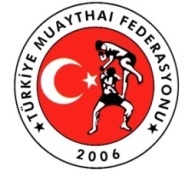 2012 YILI GERÇEKLEŞEN FAALİYET RAPORU2012 YILI GERÇEKLEŞEN FAALİYET RAPORU2012 YILI GERÇEKLEŞEN FAALİYET RAPORU2012 YILI GERÇEKLEŞEN FAALİYET RAPORU2012 YILI GERÇEKLEŞEN FAALİYET RAPORUSFAALİYETİN ADITARİHİYERİDURUMU1Ege Bölgesi Antrenör Gelişim ve Vize  Seminerleri,07.Oca.12AYDIN-KUŞADASIYAPILDI2Ege Bölgesi Hakem Gelişim ve Vize  Seminerleri,08.Oca.12AYDIN-KUŞADASIYAPILDI3İç Anadolu Bölgesi Antrenör Gelişim ve Vize  Seminerleri,14.Oca.12KAYSERİYAPILDI4İç Anadolu Hakem Gelişim ve Vize  Seminerleri,15.Oca.12KAYSERİYAPILDI5Güneydoğu  Anadolu Bölgesi Antrenör Gelişim ve Vize  Seminerleri,14.Oca.12ŞANLIURFAYAPILDI6Güneydoğu  Anadolu Bölgesi Hakem Gelişim ve Vize  Seminerleri,15.Oca.12ŞANLIURFAYAPILDI7Kadınlara Şidete Hayır, Erkeksen Ringe Çık Müsabakaları21.Oca.12İSTANBULYAPILDI8Yönetim, Denetim ve Disiplin Kurulu Toplantıları21 Ock. 012İSTANBULYAPILDI9Karadeniz Bölgesi Antrenör Gelişim ve Vize  Seminerleri,21.Oca.12SAMSUNYAPILDI10Karadeniz  Bölgesi Hakem Gelişim ve Vize  Seminerleri,22.Oca.12SAMSUNYAPILDI11Doğu  Anadolu Bölgesi Antrenör Gelişim ve Vize  Seminerleri,21.Oca.12BİTLİSYAPILDI12Doğu Anadolu Bölgesi Hakem Gelişim ve Vize  Seminerleri,22.Oca.12BİTLİSYAPILDI13Aday Hakem Yetiştrime Kursları (İçanadolu, Akdeniz, Maramara, Ege Bölgeleri)Ock. ŞubatAnk, Bolu, Afyon, Hatay,YAPILDI14Akdeniz Bölgesi Antrenör Gelişim ve Vize  Seminerleri,28.Oca.12ADANAYAPILDI15Akdeniz Bölgesi Hakem Gelişim ve Vize  Seminerleri,29.Oca.12ADANAYAPILDI16Genel Telafi Antrenör ve Hakem Gelişim ve Vize  Seminerleri,28.Oca.12ANTALYAYAPILDI17Genel Telafi Antrenör ve Hakem Gelişim ve Vize  Seminerleri,29.Oca.12İZMİRYAPILDI18Veteranlar Muaythai Türkiye Şampiyonası04-05 Şubat  2012İSTANBULYAPILDI19Marmara Bölgesi Antrenör Gelişim ve Vize  Seminerleri,04-05 Şubat  2012İSTANBULYAPILDI20Marmara Bölgesi Hakem Gelişim ve Vize  Seminerleri,04-05 Şubat  2012İSTANBULYAPILDI21Gençler Büyükler Muay Thai Bölge Şampiyonası11-12 Şubat  2012ERZİNCANYAPILDI21Doğu Anadolu Bölge Şamp.11-12 Şubat  2012ERZİNCANYAPILDI21(İller:Erzincan, Erzurum, Malatya, Elazığ, Tunceli, Ağrı, Muş, Bitlis, Bingöl, Van, Ardahan, Siirt, Kars, Iğdır)11-12 Şubat  2012ERZİNCANYAPILDI22Gençler Büyükler  Muay Thai Bölge Şampiyonası11-12 Şubat 2012MUĞLA DALAMANYAPILDI22Ege Bölge Şamp.11-12 Şubat 2012MUĞLA DALAMANYAPILDI22(İller: İzmir, Aydın, Afyon, Uşak, Denizli, Kütahya, Manisa, Muğla)11-12 Şubat 2012MUĞLA DALAMANYAPILDI23Gençler Büyükler  Muay Thai Bölge Şampiyonası11-12 Şubat 2012NEVŞEHİRYAPILDI23İç Anadolu Bölge Şamp.11-12 Şubat 2012NEVŞEHİRYAPILDI23(İller: Ankara, Çankırı, Yozgat, Kırıkkale, Karaman,Kırşehir, Konya, Aksaray, Nevşehir, Kayseri, Eskişehir, Niğde)11-12 Şubat 2012NEVŞEHİRYAPILDI24Gençler Büyükler  Muay Thai Bölge Şampiyonası18-19 Şubat 2012EDİRNE KEŞANYAPILDI24Marmara Bölge Şamp.18-19 Şubat 2012EDİRNE KEŞANYAPILDI24(İller: İstanbul, Tekirdağ, Kırklareli, Edirne, Çanakkale, Bursa, Bilecik, Yalova, Sakarya, Balıkesir, Kocaeli)18-19 Şubat 2012EDİRNE KEŞANYAPILDI25Gençler Büyükler  Muay Thai Bölge Şampiyonası18-19 Şubat 2012KARABÜKYAPILDI25KARADENİZ Bölge Şamp.18-19 Şubat 2012KARABÜKYAPILDI25(İller:Samsun, Ordu, Bartın, Zonguldak, Bolu, Karabük, Kastamonu, Sinop, Giresun, Düzce, Trabzon, Çorum, Bayburt, Amasya, Gümüşhane, Artvin, Tokat, Rize)18-19 Şubat 2012KARABÜKYAPILDI26Yönetim Kurulu Toplantısı24.Şub.12İSTANBULYAPILDI27Gençler Büyükler  Muay Thai Bölge Şampiyonası25-26 Şubat 2012K.MARAŞ ELBİSTANYAPILDI27Güney Doğu Anadolu Bölge Şamp.25-26 Şubat 2012K.MARAŞ ELBİSTANYAPILDI27(İller:Adıyaman, Diyarbakır, Batman, Mardin, Şanlıurfa, Hakkari, Gaziantep, Şırnak, Kahramanmaraş, Kilis, Sivas)25-26 Şubat 2012K.MARAŞ ELBİSTANYAPILDI28Gençler Büyükler  Muay Thai Bölge Şampiyonası Akdeniz Bölge Şamp.(İller: Mersin, Adana, Isparta, Hatay, Burdur, Osmaniye, Antalya)10-11 Mart 2012OSMANİYE KADİRLİYAPILDI299. Khan’dan 10. Khan Terfi SınavlarıŞubat, Mart-Nisan  2012Ank-Kay-İst-Ant-HatYAPILDI30Uluslar arası Polonya KupasıMar.12POL, UKR.İPTAL311. 2. 3. 4. Kademe Antrenör Kursları15-30 Mart 2012MUĞLA, ANKARA İZMİR YAPILDI32Türkiye Gençler ve Büyükler Bay-Bayan Muay-Thai Şampiyonası28- 31 Mart  2012AYDIN-KUŞADASIYAPILDI32Türkiye Gençler ve Büyükler Bay-Bayan Muay-Thai Şampiyonası28- 31 Mart  2012AYDIN-KUŞADASIYAPILDI33Yönetim Kurulu Toplantısı ve Alt Kurullar Toplantısı29.Mar.12AYDIN-KUŞADASIYAPILDI33Yönetim Kurulu Toplantısı ve Alt Kurullar Toplantısı29.Mar.12AYDIN-KUŞADASIYAPILDI34Avrupa Kupası Kampı ve Antrenör Semineri10-17 Nisan 2012ANTALYAYAPILDI35IFMA-EMF 7. Avrupa Muaythai  Şampiyonası ve 12. Avrupa Kupası 16-22 Nisan 2012ANTALYAYAPILDI36Üniversiteler Muay Thai Türkiye Şampiyonası02-06 May. 2012Kuşadası /AYDINYAPILDI37Muay Thai Süper Ligi 1. Ayak 1. Carrefour Kupası19 Mayıs 2012.ADANAYAPILDI38Muay Thai Süper Ligi 2. Ayak09 Haziran 2012. HATAY-SAMANDAĞYAPILDI394. Uluslar Şampiyonası11-13 May. 12INGİLTERE-BERMINGHAMİPTAL40İFMA Yonetim ToplantısıMay.12İRANYAPILDI419. Khan’dan 10. Khan Giriş sınavlarıMay.12Ank. Adn. Sam. Ant. Trb. YAPILDI42TAFISA OYUNLARI05-11 Haziran  2012LİTVANYAİPTAL43Dünya Şampiyonası KamplarıMay. Haz. Tem. Ağst. Eylül 2012 İST. ADN. TRB. İST.YAPILDI44Tolga Gümüştaş Mauythai Süper Lig 3. Ayak Turnuvası 16.Haz.12BARTINYAPILDI44Tolga Gümüştaş Mauythai Süper Lig 3. Ayak Turnuvası 16.Haz.12BARTINYAPILDI45İmrenler MuayThai Süper Ligi 4. Ayağı, 15.Tem.12KONYA-HÜYÜK-İMRENLERYAPILDI45İmrenler MuayThai Süper Ligi 4. Ayağı, 15.Tem.12KONYA-HÜYÜK-İMRENLERYAPILDI46Milli takımlar Türkiye-Kazakistan Turnuvası11-12 ağustos 2012KASTOMONUYAPILDI47MuayThai Süper Ligi 5. Ayağı,  24 Ağt. 2012HATAY-ANTAKYAYAPILDI48MuayThai Süper Ligi 6. Ayağı, 25.Ağu.12HATAY-ANTAKYAYAPILDI49Ferhat Arıcan  MuayThai Süper Ligi 7. Ayağı26 Ağt. 2012MERSİNYAPILDI50IFMA Dünya Gençler ve Büyükler Muay Thai Şampiyonası 04-14 EYLÜL 2012RUSYAYAPILDI-KATILINDI